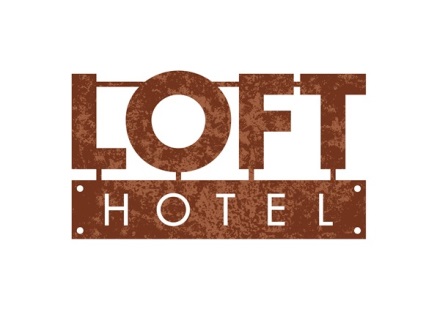 Information on the processing of personal data for the purpose of providing hotel servicesIn connection with the processing of your personal by LOFT HOTEL, p. r. o., we provide you, as the person whose personal data we process (hereinafter referred to as the data subject), with information pursuant to Articles 13 and 14. of Regulation (EU) 2016/679 of the European Parliament and of the Council of 27 April 2016 on the protection of individuals with regard to the processing of personal data. and on the free movement of such data (hereinafter referred to asPersonal data controller:LOFT HOTEL, p. r. o., Štefánikova 4, 811 05 BratislavaPurpose of processing:Records of hotel services, hotel guests, room reservations, records of personal data in the hotel system in the bank of guests and records of guests - foreignersLegal basis for the processing of personal data:Act no. 40/1964 Coll. Civil CodeAct no. 455/1991 Coll. on trade licenseAct no. 595/2003 Coll. on income taxAct no. 582/2004 Coll. on local taxes and local fees for municipal waste and small construction waste, as amendedAct no. 222/2004 Coll. on value added taxAct no. 404/2011 on the stay of aliens and on the amendment of certain lawsAct no. 431/2002 Coll. on accountingAct no. 496/2008 Coll. full text Act no. 253/1998 Coll. on the registration of residence of citizens of the Slovak Republic and the register of inhabitants of the Slovak Republic, as amendedRecipient categories:Third parties:Court, law enforcement agenciesTax OfficeForeign PoliceCity of BratislavaRecipients:Alto Slovakia s.r.o., Sladkovicova, 3305921 Svit, IČO: 31664881Arterio, p. r.o., M.R.Štefánika 17, 934 01 Levice, ID: 50182099Broker:Spojná spol s r.o., Štefánikova 4, 811 05 Bratislava, ID: 45469938Verifin s.r.o., Štefánikova 4, 811 05 Bratislava, ID: 50833863List of personal data:Name, surname, title, residence, ID card number, Name, surname, title, residence, ID card number of other accommodated guests, name, surname, title, date and place of birth of the alien, nationality, permanent residence in the home state, purpose of travel to the Slovak Republic, passport number, visa: type, number, validity, name and address of the accommodation facility in the Slovak Republic, accompanying children, length of stay in Slovakia, email, telephone number, credit card number and expirationRetention period of personal data:According to current legislation.Rights of the person concerned:The right to request access to your personal dataThe right to correct personal dataThe right to delete personal dataThe right to restrict the processing of personal dataThe right to object to the processing of personal dataThe right to transfer your personal dataThe right to lodge a complaint to the supervisory authority, i. Office for Personal Data Protection of the Slovak RepublicThose rights of the person concerned are further specified in Articles 15 to 21 of the Regulation. The person concerned shall exercise those rights in accordance with the Regulation and other relevant legislation. Against the company LOFT HOTEL, s. r. about. the person concerned may exercise his rights by written request or by electronic means. Where the data subject requests oral information, the information may be provided provided that the person concerned has proved his or her identity.Contact details for the responsible person:zo@eurotrading.sk